Estado do Rio Grande do Sul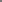 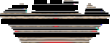 Câmara de Vereadores de Getúlio Vargas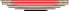 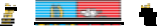 Rua Irmão Gabriel Leão, nº 681 – Fone/Fax: (54) 334 1-3889 CEP 99.900-000 – Getúlio Vargas – RS www.getuliovargas.rs.leg.br | camaragv@camaragv.rs.gov.br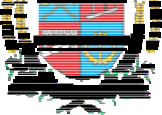 A T A – N.º 1.973Aos vinte e sete dias do mês de agosto do ano de do is mil e vinte (27-08-2020), às dezoito horas e trinta minutos (18h30min), reuniram-se os Senhores Vereadores da Câmara de Getúlio Vargas, Estado do Rio Grande do S ul, em Sessão Ordinária, na Sala das Sessões Eng. Firmino Girardello, localizad a na Rua Irmão Gabriel Leão, prédio n.º 681, piso superior, na cidade de Getúlio Vargas, Estado do Rio Grande do Sul, sob a Presidência do Vereador Eloi Nardi, S ecretariado pelo Vereador Aquiles Pessoa da Silva, 1.º Secretário. Presentes ainda, os seguintes Vereadores: Cleonice Teresinha Petroli Forlin, Deliane Assunção Ponzi, Dinarte Afonso Tagliari Farias, Domingo Borges de Oliveira, Jeferson Wilian Karpinski, Paulo Cesar Borgmann e Vilmar Antonio Soccol. Abertos os trabalhos da Sessão, o Senhor Presidente convidou o Secretário da Mesa Diretora p ara que efetuasse a leitura da Ata n.º 1.972 de 13-08-2020, que depois de lida, submetida à apreciação e colocada em votação, obteve aprovação unânime. Após , passou-se para o período do Grande Expediente, momento em que a Vereadora Cleonice Teresinha Petroli Forlin fez o uso da palavra, o Vereador Dinarte Afonso Tagliari Farias absteve-se de falar. Em seguida, foram apreciadas as seguintes proposições: PEDIDO DE PROVIDÊNCIAS N.º 026/2020, de 18-08-2020, de autori a do Vereador Vilmar Antonio Soccol que solicita a restauração da parte externa do Ginásio Municipal Ataliba José Flores. Manifestou-se o autor do pedido e o Vereador Paulo Cesar Borgmann. Colocado o pedido em votação foi aprovado por unanimidade. PEDIDO DE PROVIDÊNCIAS N.º 027/2020, de 25-08-2020, de aut oria da Vereadora Deliane Assunção Ponzi que solicita que seja realizado um estudo técnico, pela engenharia de trânsito de nosso Município, na Rua J úlio de Castilhos, bairro Navegantes/Monte Claro, visando implantar meios de redução de velocidade e segurança no trânsito, tais como faixas elevadas de pedestres, sinalização e rotatória na esquina com a Rua Arcibaldo Somenzi. Manifestou-se a autora do pedido. Colocado o pedido em votação foi aprovado por unanimidade. PROJETO DE LEI N.º 047/2020, de 11-05-2020, de autoria do Executivo Municipal, acompanhado de Parecer Favorável n .º 004/2020, de autoria da C omissão Geral de Pareceres, quedispõe sobre a inspeção industrial e sanitária de pr odutos de origem animal e sua fiscalização através do serviço de inspeção municipal – S.I.M, e dá outras providências. Manifestaram-se os Vereadores Dinarte Afonso Tagliari Farias e Cleonice Teresinha Petroli Forlin. Colocado o Projeto de Lei acompanhado de parecer em votação foi aprovado por unanimidade. PROJETO DE LEI N.º 084/2020, de 24-08-2020, de autoria do Executivo Municipal que Autoriza o Poder Executivo a firmar convênio com o Corpo de Bombeiros Militar do Rio Gr ande do Sul – CBMRS para conjugar esforços para o implemento e desenvolvimento dos serviços de prevenção e combate a incêndios, busca e salvamento e ativida des de defesa civil através da instalação do Corpo de Bombeiros Militar Padrão Com unitário. Não houve manifestações. Colocado o Projeto de Lei em votação foi aprovado por unanimidade. PROJETO DE LEI N.º 085/2020, de 26-08-2020, de autoria do Executivo Municipal que autoriza o Poder Executivo Municipal a firmar Parceria via Termo de Fomento, com a Associação Comercial, Cultural, Industrial de Agropecuária e de Serviços de Getúlio Vargas – ACCIAS, para o Programa de Desenvo lvimento de Getúlio Vargas– PRODEGE. Não houve manifestações. Colocado o Projeto de Lei em votação foi aprovado por unanimidade. INDICAÇÃO N.º 012/2020, d e 18-08-2020, de autoria do Continua..........................................................................................................FL01/02Estado do Rio Grande do Sul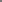 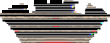 Câmara de Vereadores de Getúlio Vargas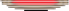 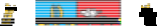 Rua Irmão Gabriel Leão, nº 681 – Fone/Fax: (54) 334 1-3889 CEP 99.900-000 – Getúlio Vargas – RS www.getuliovargas.rs.leg.br | camaragv@camaragv.rs.gov.br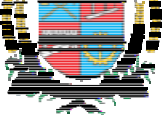 ATA 1.973....................................................................................................FL.02/02Vereador Dinarte Afonso Tagliari Farias - Solicita informações das empresas de internet de fibra óptica atuantes em nosso Município, sobre a responsabilidade em relação aos cabos de fibra óptica caídos nos passeios públicos. Manifestou-se o autor da indicação. Colocada a indicação em votação foi aprovada por unanimidade. Com o término da discussão e votação d a ordem do dia passou-se para o período do Pequeno Expediente, momento em que os Vereadores não fizeram o uso da palavra. Por fim, o Senhor Presidente convocou os Vereadores para as próximas Sessões Ordinárias que ocorrerão n os dias 03, 17 e 24 de setembro, às 18 horas e 30 minutos. Como nada mais havia a ser tratado, foi encerrada a Sessão, e, para constar, eu, Aquiles Pe ssoa da Silva, 1.º Secretário da Mesa Diretora, lavrei a presente Ata que será assin ada por mim e também pelo Vereador Eloi Nardi, Presidente desta Casa Legislativa. SALA DAS SESSÕES ENG. FIRMINO GIRARDELLO, 27 de agosto de 2020.Eloi Nardi,Presidente.Aquiles Pessoa da Silva,1.º Secretário.